Consultation response formPlease complete this form in full and return to Elizabeth.Press@ofcom.org.uk or:Elizabeth Press
Spectrum Management and Authorisation
Spectrum Group, Ofcom
Riverside House
2A Southwark Bridge Road
London SE1 9HAConfidentialityWe ask for your contact details along with your response so that we can engage with you on this consultation. For further information about how Ofcom handles your personal information and your corresponding rights, see Ofcom’s General Privacy Statement.Your responseIEEE 802 LAN/MAN Standards Committee (LMSC) respectfully submits these responses to Ofcom.IEEE 802 LMSC is a leading consensus-based industry standards body, producing standards for wireless networking devices, including wireless local area networks (“WLANs”), wireless specialty networks (“WSNs”), wireless metropolitan area networks (“Wireless MANs”), and wireless regional area networks (“WRANs”). We appreciate the opportunity to provide these comments to Ofcom.IEEE 802 is a committee of the IEEE Standards Association and Technical Activities, two of the Major Organizational Units of the Institute of Electrical and Electronics Engineers (IEEE). IEEE has about 420,000 members in about 190 countries and supports the needs and interests of engineers and scientists broadly. In submitting this document, IEEE 802 acknowledges and respects that other components of IEEE Organizational Units may have perspectives that differ from, or compete with, those of IEEE 802. Therefore, this submission should not be construed as representing the views of IEEE as a whole.Please complete this form in full and return to Elizabeth.Press@ofcom.org.uk or:Elizabeth Press
Spectrum Management and Authorisation
Spectrum Group, Ofcom
Riverside House
2A Southwark Bridge Road
London SE1 9HAConsultation titleNotice of Ofcom’s proposals for changes to the licence exemption for Wireless Telegraphy Devices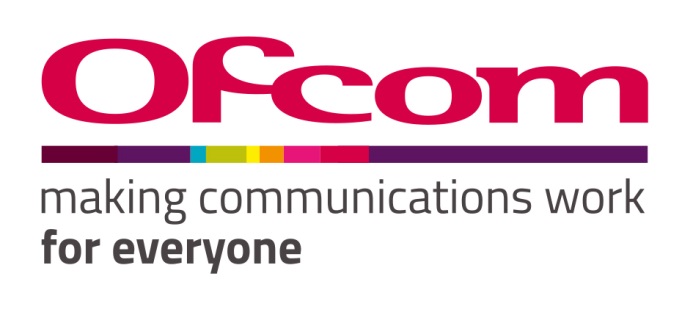 Full name Paul Nikolich, Chair of IEEE 802Contact phone number______Representing (delete as appropriate)OrganisationOrganisation nameIEEE 802 LAN/MAN Standards CommitteeEmail addressIEEE802radioreg@ieee.orgYour details: We will keep your contact number and email address confidential. Is there anything else you want to keep confidential? Delete as appropriate.NothingYour response: Please indicate how much of your response you want to keep confidential. Delete as appropriate.NoneFor confidential responses, can Ofcom publish a reference to the contents of your response?YesQuestionYour responseQuestion 1: Do you agree with Ofcom’s proposals to implement changes, that are consistent with the SRD Decision, within the 874 to 876 and 915 to 921 MHz frequency bands for SRDs?Confidential? – NYesIEEE 802 LMSC commends Ofcom for its ongoing work in the area of spectrum management and harmonization. Allocation of spectrum for SRDs in the 874-876 and 915-921 MHz bands enables a variety of new powerefficient sensor and metering use cases in the areas of Smart Homes, connected cars, digital healthcare, industrial and retail automation, agriculture and Smart Cities. These use cases can be addressed by a variety of technologies, such as IEEE 802.15.4, IEEE 802., and other industry standards. Harmonization  enables much faster deployment of these technologies at lower cost to the community.Question 2: Do the proposed Regulations and proposed changes to IR 2030 correctly implement our proposals?Confidential? – NYesIn addition, according to IR2030 870-873 MHz is already available and the proposal here includes 874-874.4MHz for non-specific short range devices.  We would encourage Ofcom to consider extending the existing 870-873MHz operation up to 874.4MHz inclusive, including 873-874MHz which to be unused.Question 3: Do you agree with Ofcom’s proposals to remove the licence exemption currently in the 2010 Regulations for Railway Level Crossing Radar Sensor Systems?Confidential? – NIEEE 802 does not have a comment on this question #3.